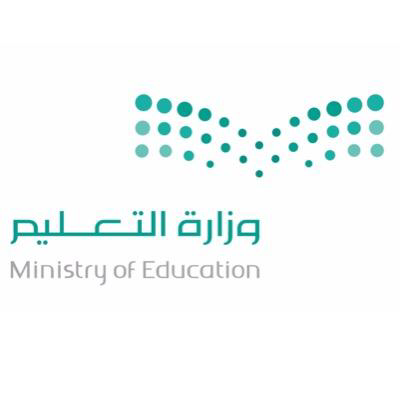 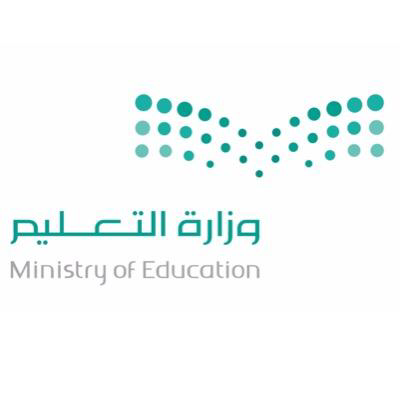                 المملكة العربية السعودية                                                                                                المـــــادة  :                  وزارة التعليم                                                                                                                      الصف  :                  إدارة التعليم بمحافظة                                                                                                          المدرسة  :                                                                                                                                                    زمن الإجابة : أسئلة اختبار ............ للفصل الدراسي...... (الدور ........  )  للعام الدراسي   3 14 هـ   /     3 14هـ        اسم الطالب :.............................................................             رقم الجلوس (          )     الأسئلة من 1 إلى 30   اختار الإجابة الصحيحة  و ظلل الإجابة الصحيحة في ورقة التظليل الخارجية : ١) ٢)٣)٤)           ٥)           ٦)           ٧)           ٨)           ٩)10)     11)        12 )         13)  .    14)   .   15 )      16 )  .    17)  .    18) ....أبجـدأبجـدأبجـدأبجـدأبجـدأبجـدأبجـدأبجـدأ5ب15جـ20د25أبجـدأبجـدأبجـدأبجـدأ ˂ب  ˃جـ =دأبجـدأبجـدأبجـدأبجـد